С РАННЕГО ВОЗРАСТА НЕОБХОДИМО РАЗВИВАТЬ МЕЛКУЮ МОТОРИКУ РУК РЕБЁНКА                      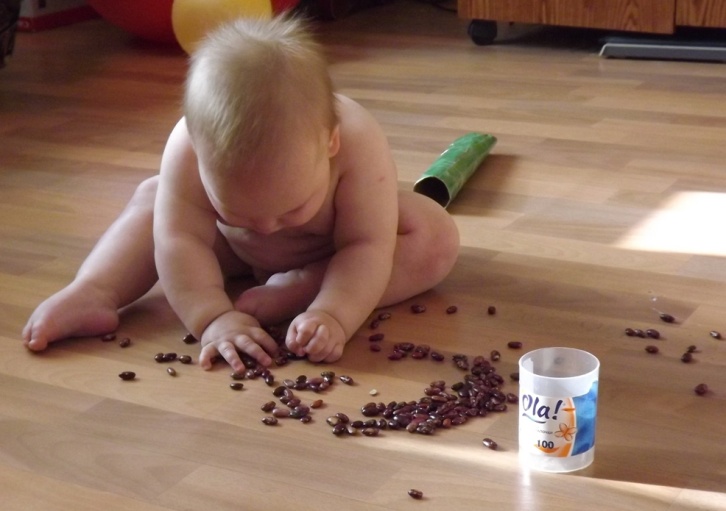 Что позволит:-овладеть навыками письма, рисования, ручного труда, что в будущем поможет избежать многих проблем школьного обучения;-лучше адаптироваться в практической жизни;-научиться понимать многие явления окружающего мираСредства развития мелкой моторики- пластилин;- крупа, бусы, пуговицы;-песок;-природный материал;-шнуровки, нитки;-карандаши, счётные палочки;- бумага;-вода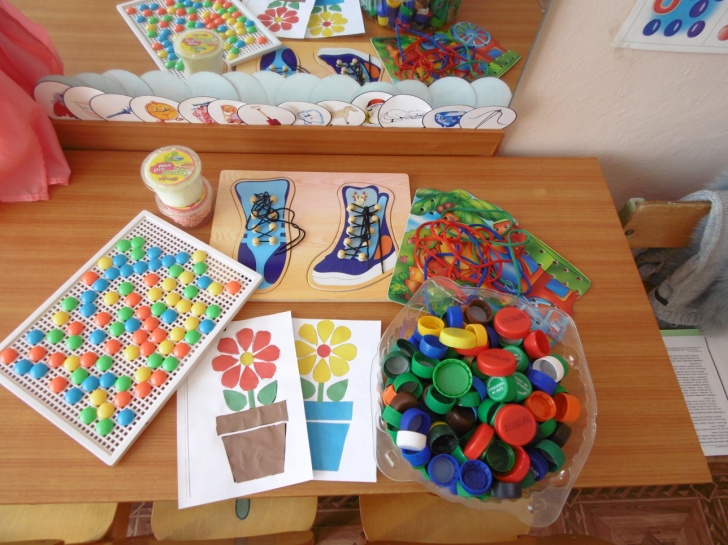 Муниципальное бюджетное  дошкольное образовательное                                                  учреждение детский сад « Светлячок»Смоленского района Смоленской области       Консультация для родителей Развитие мелкой моторики как средство развития речи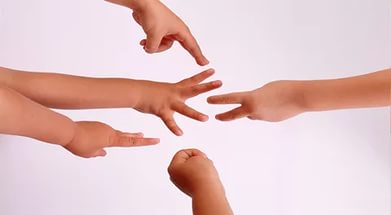                                      Разработала :                           Свистунова Мария Игоревна                                            Учитель-логопед«Ум ребёнка находится на кончиках его пальцев»                    В.А. Сухомлинский«Движения руки всегда тесно связаны с речью и способствуют её развитию»                              В.М. Бехтерев«Рука является вышедшим наружу головным мозгом»                                   И. КантЗачем нужно развивать мелкую моторику?Развитие мелкой моторики ребёнка- тонких движений кистей и пальцев рук - один из показателей психического развития ребёнка.Высокий уровень развития мелкой моторики свидетельствует о функциональной зрелости коры головного мозга и о психологической готовности ребёнка к школе.Мелкая моторика – основа развития психических процессов: внимания, памяти, восприятия, мышления и речи.Конечно, развитие мелкой моторики- не единственный фактор, способствующий развитию речи. Если у ребёнка будет прекрасно развита моторика, но с ним не будут разговаривать, то и речь ребёнка будет не достаточно развита.Для этого необходимо:-много общаться с ребёнком;-стимулировать общение вопросами, просьбами;-  читать книги;- рассказывать обо всём, что его окружает;-показывать картинки;И ПЛЮС К ЭТОМУРАЗВИВАТЬ МЕЛКУЮ МОТОРИКУ РУК РЕБЁНКА.             ЖЕЛАЮ УСПЕХОВ!!!